Zweck: Zu bestimmen, ob man coachen soll oder nicht, und was man coachen soll und was nicht.Dieses Modell bietet einen Rahmen, um zu bestimmen, ob Coaching ein angemessener Teil der Lösung ist und ob es bei der zugrunde liegenden Frage um Eignung, Einstellung oder die Verfügbarkeit von Ressourcen geht.Das AAA ModellDer aus dem Coaching resultierende Erfolg hängt zu einem großen Teil von der entsprechenden Eignung, Einstellung und den Ressourcen ab. Fehlt eines dieser drei Niveaus, ist die Wahrscheinlichkeit eines erfolgreichen Ergebnisses geringer.Zu wissen, wann man coachen sollte und wann nicht, ist genauso wichtig wie das Wissen und die Fähigkeiten, um coachen zu können. Die Leistung eines Individuums wird von vielen Dingen beeinflusst, darunter Fertigkeiten und Fähigkeiten (Eignung), Motivation, Fokus und Selbstvertrauen (Einstellung) und externe Faktoren wie die Verfügbarkeit von Zeit und Ressourcen. Einige dieser Dinge liegen möglicherweise außerhalb der direkten Kontrolle einer Einzelperson (z.B. Marktbedingungen oder die Festlegung von Ressourcenbudgets), aber andere Dinge könnten unter ihrer direkten Kontrolle liegen (z.B. die Beeinflussung der Beziehungen zu Interessengruppen, die Zuweisung oder Verteilung einer Ressourcenzuweisung).Anleitung: 1. Verwenden Sie das nachstehende Flussdiagramm, da es eine Reihe von Schritten beschreibt, anhand derer bestimmt werden kann, ob die Herausforderungen in der Eignung, Einstellung oder den Ressourcen der Person liegen. 2. Denken Sie daran, dass die Lösung nicht oder nicht nur Coaching sein kann - manchmal kann eine Kombination von Inputs und Interventionen wie Training oder die Aushandlung zusätzlicher Ressourcen erforderlich sein.3. Obwohl das AAA-Coaching-Modell für den Einsatz durch den Coach bestimmt ist, kann es auch mit Klienten verwendet werden, indem der Klient das Flussdiagramm mit dem Coach durcharbeitet.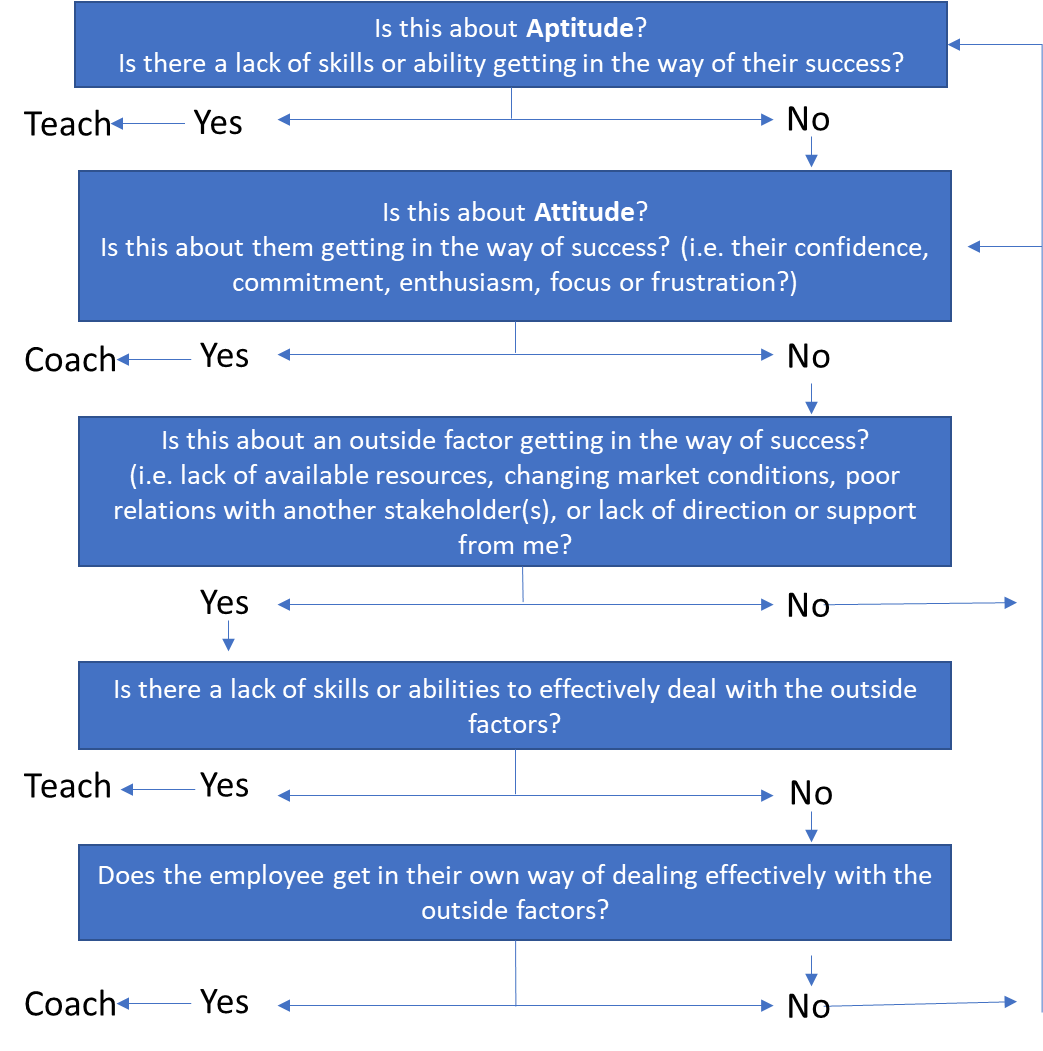 EignungEs handelt sich um das Know-how, die Fähigkeiten und Fertigkeiten, die  zur Leistung erforderlich sindEinstellungHier geht es um den Antrieb, die Motivation, das Selbstvertrauen und die Konzentration, die zur Leistung erforderlich sindVerfügbarkeit von RessourcenHier geht es um die Ausrüstung, die Werkzeuge und die Zeit, die für die zur Leistung erforderlich sind